Live Learner NotificationMed Learning Group
A New Era of Treatment Opportunities for Small-Cell Lung Cancer in the Second Line: An Innovative 3D ViewSeptember 8, 2021 Online

Acknowledgement of Financial Commercial SupportJazz Pharmaceuticals Inc.
Acknowledgement of In-Kind Commercial Support No in-kind commercial support was received for this educational activity.Satisfactory Completion  Learners must complete an evaluation form to receive a certificate of completion. You must attend the entire webinar as partial credit is not available. If you are seeking continuing education credit for a specialty not listed below, it is your responsibility to contact your licensing/certification board to determine course eligibility for your licensing/certification requirement.   Accreditation Statement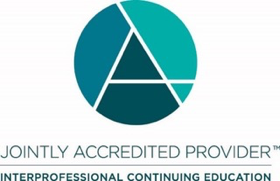 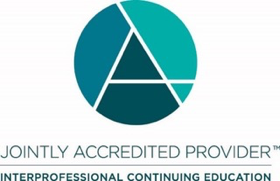 In support of improving patient care, this activity has been planned and implemented by Amedco LLC and Med Learning Group.  Amedco LLC is jointly accredited by the Accreditation Council for Continuing Medical Education (ACCME), the Accreditation Council for Pharmacy Education (ACPE), and the American Nurses Credentialing Center (ANCC), to provide continuing education for the healthcare team.
Pharmacists and Pharmacy TechniciansAmedco LLC designates this activity for a maximum of 1.0 knowledge-based CPE contact hours.UAN(s): JA4008163-9999-21-170-L04-P / JA4008163-9999-21-170-L04-T

NOTE: The only official Statement of Credit is the one you pull from CPE Monitor. You must request your certificate within 30 days of your participation in the activity to meet the deadline for submission to CPE Monitor.Objectives - After Attending This Program You Should Be Able ToDiscuss biological insights that drive the tumorigenesis of small-cell lung cancer. Describe the clinical trials findings of combination regimens in the second-line treatment of patients with extensive-stage SCLC.Apply NCCN clinical practice guidelines in the second-line management of patients with extensive-stage SCLC.
Disclosure of Conflict of InterestThe following table of disclosure information is provided to learners and contains the relevant financial relationships that each individual in a position to control the content disclosed to Amedco.  All of these relationships were treated as a conflict of interest, and have been resolved.  (C7 SCS 6.1-­‐6.2, 6.5).  
All individuals in a position to control the content of CE are listed below: How to Get Your CertificateGo to http://mlg.cmecertificateonline.comClick the “9.8.21 A New Era of Treatment Opportunities for Small-Cell Lung Cancer in the Second Line: An Innovative 3D View” link.Evaluate the meeting, click the provided link to open your credit certificate.Print/save all pages of your certificate for your records.                                         Questions? Email Certificate@AmedcoEmail.comNameRelationship: Commercial InterestStephen LiuConsultant/Advisory Board: Amgen, AstraZeneca, Beigene, Blueprint, Bristol-Myers Squibb, Daiichi Sankyo, Elevation Oncology, G1 Therapeutics, Genentech/Roche, Guardant Health, Inivata, Janssen, Jazz Pharmaceuticals, Lilly, Merck/MSD, Pfizer, PharmaMar, Regeneron, Takeda, Turning Point Therapeutics; Contracted Research (to institution): Alkermes, Bayer, Blueprint, Bristol-Myers Squibb, Elevation Oncology, Erasca, Genentech, Lilly, Merck, Merus, Pfizer, Rain Therapeutics, RAPT, Turning Point TherapeuticsCharu AggarwalConsultant/Advisory Board: AstraZeneca, Bristol-Myers Squibb, Celgene, EliLilly, Daichii, Bluprint, Merck, RocheFelecia BeachumNAMatthew FreseNAChristina GalloNADaniel DasilvaNAScott McGee-PlysNAChris DruryNALauren WelchNA